 KАРАР                                                                               ПОСТАНОВЛЕНИЕ          «08» май  2019 йыл                       № 39                             «08» мая  2019 годаО проведении аукциона на право заключения договора арендыВ целях эффективного формирования доходов бюджета муниципального района Янаульский район Республики Башкортостан, в соответствии со статьей 17.1 Федерального Закона от 26.07.2006 № 135-ФЗ «О защите конкуренции», приказом Федеральной антимонопольной службы от 10.02.2010 № 67 «О порядке проведения конкурсов или аукционов на право заключения договоров аренды, договоров безвозмездного пользования, договоров доверительного управления имуществом, иных договоров, предусматривающих  переход прав владения и (или) пользования вотношении государственного или муниципального имущества, и перечне видов имущества, в отношении которого заключение указанных договоров может осуществляться путем проведения торгов в форме конкурса»,  с решениями Совета сельского поселения Сандугачевский сельсовет муниципального района Янаульский район Республики Башкортостан от 20.10.2017 № 105/26 «Об утверждении порядка оформления прав пользования муниципальным имуществом сельского поселения Сандугачевский сельсовет муниципального района Янаульский район Республики Башкортостан и об определении годовой арендной платы за пользование муниципальным имуществом сельского поселения Сандугачевский сельсовет муниципального района Янаульский район Республики Башкортостан» (с последующими изменениями) со всеми изменениями:1. Провести аукцион на право заключения договора аренды на муниципальное имущество сельского поселения Сандугачевский сельсовет муниципального района Янаульский район Республики Башкортостан2. Определить организатором аукциона на право заключения договоров аренды на муниципальное имущество муниципального района Янаульский район Республики Башкортостан Комитет по управлению собственностью Министерства земельных и имущественных отношений Республики Башкортостан по Янаульскому району и городу Янаулу.3. Комитету по управлению собственностью Министерства земельных и имущественных отношений Республики Башкортостан по Янаульскому району и городу Янаулу утвердить аукционную документацию и с победителем торгов заключить договор аренды на муниципальное имущество муниципального района Янаульский район Республики Башкортостан.4. Контроль исполнения настоящего постановления оставляю за собой.Главасельского поселения                                                           Т.Ш. КуснияровБАШKОРТОСТАН  РЕСПУБЛИКАҺЫЯҢАУЫЛ  РАЙОНЫМУНИЦИПАЛЬ РАЙОНЫНЫҢҺАНДУҒАС АУЫЛ СОВЕТЫ АУЫЛ БИЛӘМӘҺЕ ХАКИМИӘТЕ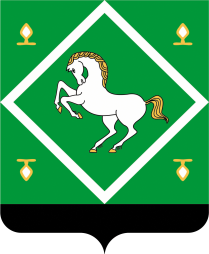 АДМИНИСТРАЦИЯСЕЛЬСКОГО ПОСЕЛЕНИЯ САНДУГАЧЕВСКИЙ  СЕЛЬСОВЕТ МУНИЦИПАЛЬНОГО  РАЙОНАЯНАУЛЬСКИЙ РАЙОНРЕСПУБЛИКИ БАШКОРТОСТАН№Наименование объектаАдрес объектаПротяженность/глубина/объемСрок арендыНазначение1Артезианская скважинаРеспублика Башкортостан, Янаульский район, с/с Сандугачевский, с. Сандугач, ВодопроводГлубина65,00 м.5 летВодоснабжение и водоотведение2Водонапорная башняРеспублика Башкортостан, Янаульский район, с/с Сандугачевский, с. Сандугач, ВодопроводОбъем 10,0 куб.м.5 летВодоснабжение и водоотведение3ВодопроводРеспублика Башкортостан, Янаульский район, с/с Сандугачевский, с. Сандугач, ВодопроводПротяженность 1500,00 м.5 летВодопровод